5th Grade Science Lab Report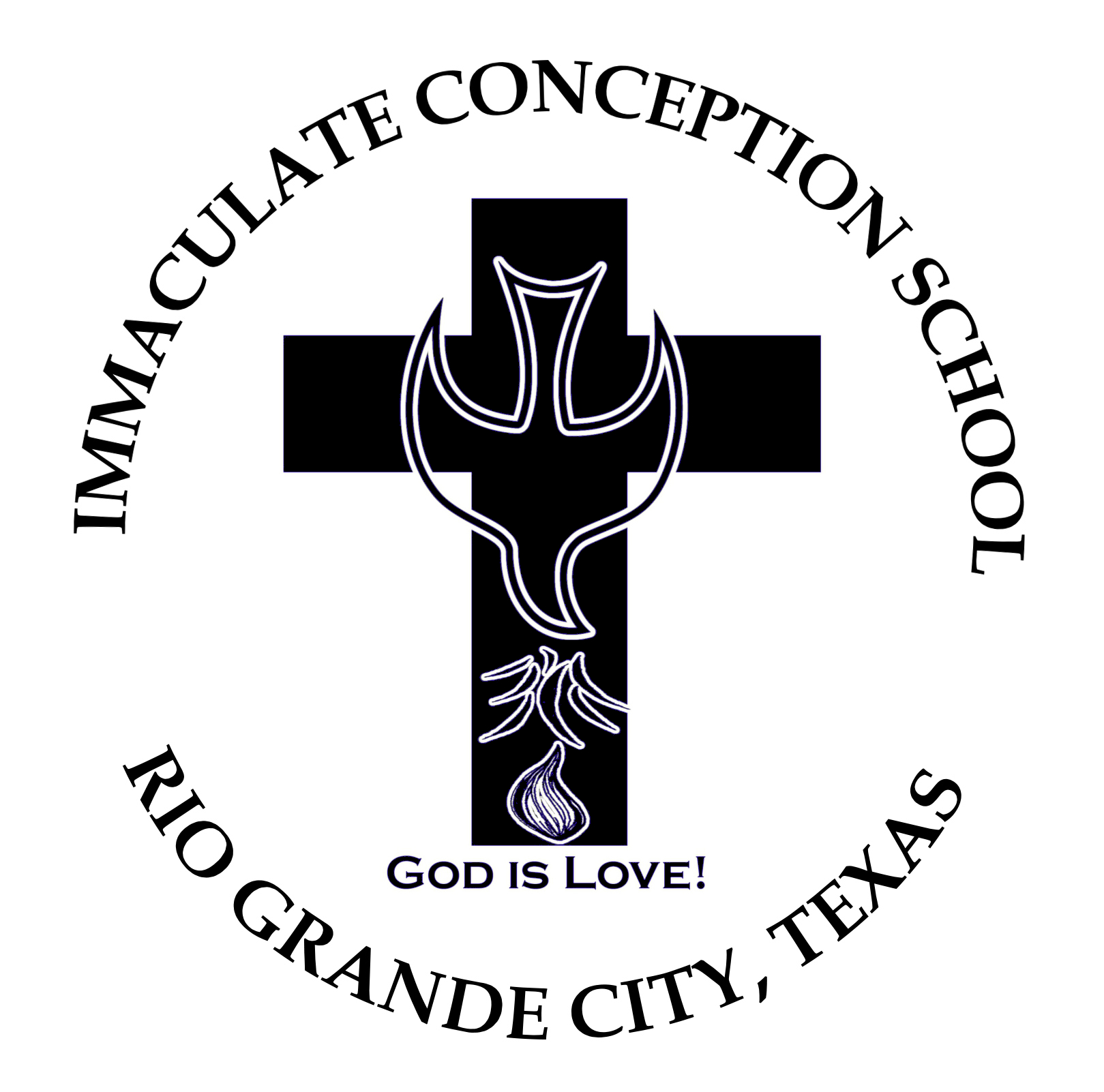 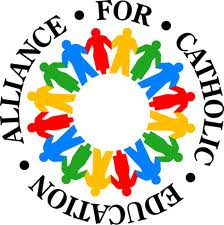 GuidelinesObjective: Students will be able to demonstrate the Scientific Method in weekly labs by experimenting, observing, and analyzing data to prove/disprove their initial hypothesis. Structure of Lab ReportQuestion (Purpose): This is where we wonder about what we are trying to discover, meaning what is your experiment about? Your question should be precise and specific towards the purpose of your experiment. 
Sample Sentence: I wonder… What we are trying to discover… Hypothesis: In this part, you will make a statement stating what you perceive your results will be of your experiment. This needs to be an academic guess and may require previous background knowledge. If need be, you may research your topic of study for information. Your hypothesis needs to be measurable, as it will be either proven or disproven through your experiment. Again, your hypothesis MUST be testable and able to be proven true or false. Sample Sentence: Based on our research, we believe… Our academic guess is that… We/I believe…Materials: This is where you include the materials that you will use/need in your experiments. You should include the amount of each item and specify the name of the brand of products used. Procedure: This is where you include step-by-step instructions on what you did in the experiment. It should be detailed, as someone that is not familiar with the experiment should be able to read and then understand exactly what you did. Sample Sentence: First, we… The first thing we did was… First of all, we… Results: Observations and Data Analysis- This is where you will record all of your observations. It should be in detailed and include as much information as you are able. This is strictly factual and should only contain information/patterns you observed through out the experiment. You also include the data analysis with your numerical results, which may include charts or graphs.Sample Sentence: We/I observed… The data indicates… Our method of analysis that we used…Conclusion: What is your discovery? This is where you include the answer to your questions and indicate whether your hypothesis is correct or false, you must indicate how it is correct or not. Your answer must be based on your results from your experiment. This is where you explain your results and how you come to that conclusion. You might also want to include what you have learned from doing this experiment and if further questions remain or have been created because of the answer. 